Verkeer en mobiliteit - Aanvullend reglement op het algemeen reglement betreffende de politie van het wegverkeer - Verbieststraat - instellen permanent parkeerverbod van huisnummer 4 tot en met huisnummer 10 door middel van een gele onderbroken streep - goedkeuringDe gemeenteraad,In openbare vergaderingAanleidingVraag tot instellen van een permanent parkeerverbod in de Verbieststraat van huisnummer 4 tot en met huisnummer 10.RegelgevingNieuwe gemeentewet (KB 24/06/1988)Decreet over het lokaal bestuur (22/12/2017)De verkeersregelgevingWegverkeerswet (KB 16/03/1968)Wegcode (KB 1/12/1975)Code van de wegbeheerder (MB 11/10/1976)De specifieke regelgeving i.v.m. de aanvullende reglementenDecreet van 16/05/2008Uitvoeringsbesluit van 23/01/2009Omzendbrief van 03/04/2009Context en argumentatieOp de hoek van de Verbieststraat en de Markt werd de vroegere winkel De Fijnbek gesloopt alsook het aanpalend gebouw op de markt. Op die plaats wordt een nieuwbouwproject afgewerkt waarbij 8 appartementen en 1 handelsruimte voorzien werden. De in- en uitrit van deze woongelegenheden en handelszaak worden voorzien via de Verbieststraat. Dit zal door de smalle straat in de toekomst problemen creëeren in de Verbieststraat; als er aan de overkant van de nieuwe in- en uitrit voertuigen geparkeerd staan, zullen de bewoners niet in- en uit de ondergrondse parking geraken. Daarom wordt geoordeeld dat aan de pare kant van de Verbieststraat, huisnummers 4 (zebrapad) tot en met 10, een permanent parkeerverbod ingesteld wordt. Dit zal gemarkeerd worden door het aanbrengen van gele onderbroken strepen. Op en op minder dan 5 meter voor een oversteekplaats voor voetgangers is er standaard wettelijk een verbod op parkeren en stilstaan. Maar tegelijk is het aanbrengen van een zebrapad in zone 30 wettelijk geen verplichting, dus is het toch aangewezen de gele onderbroken strepen tot aan het zebrapad aan te brengen.Besluit : Goedgekeurd met eenparigheid van stemmen.Artikel 1In de Verbieststraat wordt langs de zijde met de pare huisnummers, tussen nummers 4 (zebrapad) en 10 een permanent parkeerverbod ingesteld.Deze maatregel zal gesignaleerd worden door het aanbrengen van gele onderbroken strepen.Artikel 2Een afschrift van dit aanvullend politiereglement zal worden overgemaakt aan de bevoegde instanties en zal ter kennis worden gegeven aan de gouverneur en tevens zal worden voorzien in de voorgeschreven bekendmakingNamens de gemeenteraad,Provincie West-VlaanderenArrondissement Tielt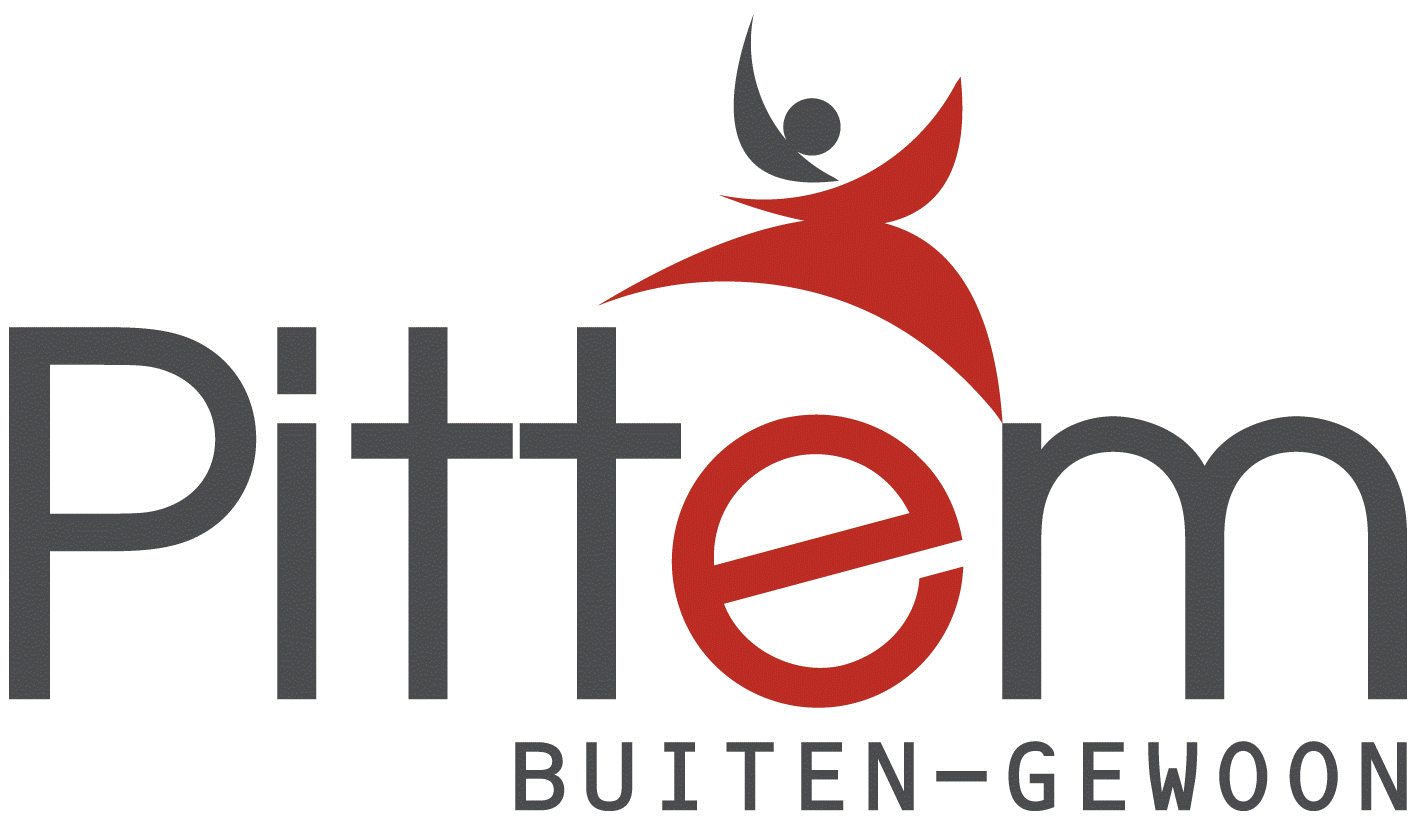 Uittreksel uit de notulen vande gemeenteraadVergadering van 5 juni 2023Aanwezig:Denis Fraeyman, Burgemeester-voorzitterChris Marreel, Stijn Vandenhende, Heidi Lievrouw, Annick Debonné, SchepenenBart Verhelle, Katrien De Waele, Greet Dewitte, Christophe Vancoillie, Rik Gelaude, Andres Vandewalle, Petra Ide, Jessica Vandromme, Nathalie Delmotte, Renzo Callant, Arne Min Jou, Sara Defreyne, GemeenteraadsledenJoris Defour, Adjunct-algemeen directeurCarl Couckuyt, Algemeen directeurAfwezig:/Verontschuldigd:/De Algemeen directeur,(get.) Carl Couckuyt.De Burgemeester-voorzitter,(get.) Denis Fraeyman.Voor éénsluidend afschrift – Pittem, 6 juni 2023Voor éénsluidend afschrift – Pittem, 6 juni 2023De Algemeen directeur,Carl Couckuyt.De Burgemeester-voorzitter,Denis Fraeyman.